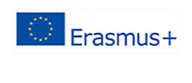 Mr. L. Lewis, as headteacher of “Ysgol Hendrefelin Special School “in Wales, United KingdomCERTIFIES THATThe following teachers and students from IES Huelin, Spain have taken part in the first mobility of the Erasmus+ 2019-1-UK01-KA229-062157 project in our school from 3 rd to 8 th February 2020.Teachers:   María Soledad Saborido Cozar, Fuensanta Rueda Maza, Emilio Guzmán Gil.Students:  Francisco Fernández Calzado, Diego Díaz Pérez, Martín Morente Vargas, Claudia Pastor Cruz, María Borrego Aróstegui, Lucía Báez Fernández, Andrea Perea Conde, Oliver Gálvez Haynes, Camila María Basso Arlia, Gema Suárez Valero.Which I certify for the record                                                                                        Neath, 7th February 2020Signed: Mr. L. Lewis                                                         School stamp